ENCUESTA MENSUAL DE abril de 2021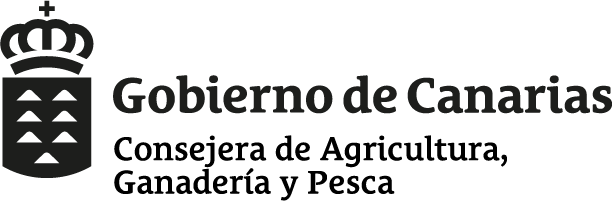 ***Atención al cambio de unidades***Servicio de Estadística. Secretaría General TécnicaConsejería de Agricultura, Ganadería y Pesca. Gobierno de CanariasE SACRIFICIO DE GANADOdoP.20OVINOOVINO1.- Corderos:1.- Corderos:   Con pesos de hasta 7 kg en canal290,039   Con pesos de 7,1 a 10 kg en canal910,776   Con pesos de 10,1 a 13 kg en canal520,608   Con pesos de más de 13 kg en canal430,6682.- Reproductores2.- Reproductores691,9659.- TOTAL OVINO  9.- TOTAL OVINO  2844,055P.40PORCINO1.- Lechones  240,2932.- Cebo  76557,8043.- Desvieje  478,6849.- TOTAL PORCINO  83666,780P.30CAPRINO1.- Cabritos lechales  3552,2722.- Chivos  440,6943.- Mayor  1163,3379.- TOTAL CAPRINO  5156,303P.50EQUINOConceptoConceptoConceptoConceptoSacrificio de GanadSacrificio de GanadSacrificio de GanadSacrificio de GanadTIPO  DE  GANADO  SACRIFICADOTIPO  DE  GANADO  SACRIFICADOTIPO  DE  GANADO  SACRIFICADOTIPO  DE  GANADO  SACRIFICADOReses sacrificadasReses sacrificadasPeso canal TotalPeso canal TotalNºNºttP.10BOVINOBOVINOBOVINO1.- Terneras hasta 8 meses de edad:1.- Terneras hasta 8 meses de edad:1.- Terneras hasta 8 meses de edad:   Machos   Machos   Hembras   Hembras2.- Terneras de 8 a 12 meses de edad:2.- Terneras de 8 a 12 meses de edad:2.- Terneras de 8 a 12 meses de edad:   Machos   Machos40409,4089,408   Hembras   Hembras33337,2707,2703.-Novillas(Hembras que nunca han parido)Novillas(Hembras que nunca han parido)24724765,97065,9704.-Vacas(Hembras que han parido alguna vez)Vacas(Hembras que han parido alguna vez)585819,49019,4905.- Toros (machos incluidos los bueyes):5.- Toros (machos incluidos los bueyes):5.- Toros (machos incluidos los bueyes):   Toros/novillos/añojos   Toros/novillos/añojos696920,78620,786   Bueyes   Bueyes9.- TOTAL BOVINO  9.- TOTAL BOVINO  9.- TOTAL BOVINO  447447122,924122,9241.-1.-Caballar  2.-2.-Mular y asnal  9.-9.-TOTAL EQUINO  000,0000,000P.60AVESMileskg1.- Broilers  107,680193.824,0002.- Gallinas  9,95013.930,0003.- Pavos  4.- Patos  5.- Otras aves  9.- TOTAL AVES  117,630207.754,000P.70CONEJOS0,7461.044,4001,3518,52811,68315,53528,4710,0000,00012,19275,560184,7660,0000,0006,40015,76128,7670,0000,000DatosDestino de la carneDestino de la carnePeso canal MedioConsumo DirectoConsumo Industrialkgtt0,0000,000235,205220,303267,085336,034301,2390,0000,0000,0000,0000,0000,0000,0000,0000,0000,0000,000kgkgkgkgkgkg1,8001,8001,4001,4000,0000,0000,0000,0000,0000,0000,0000,0000,0000,0001,4001,400